Přehled kontejnerů a umístění – Město Plasy + přidružené obce   - veřejná místaStav k 15.01.2023Plasy – Plzeňská (u rybníka) – sběrné místo u COOP			49.9324722N, 13.3866472E1100	 PLAST		4 ks1100	 PAPÍR 		4 ks1500	 SKLO		2 ks1100	SKO		2 ks ASEKOL			1 ksTEXTIL			2 ks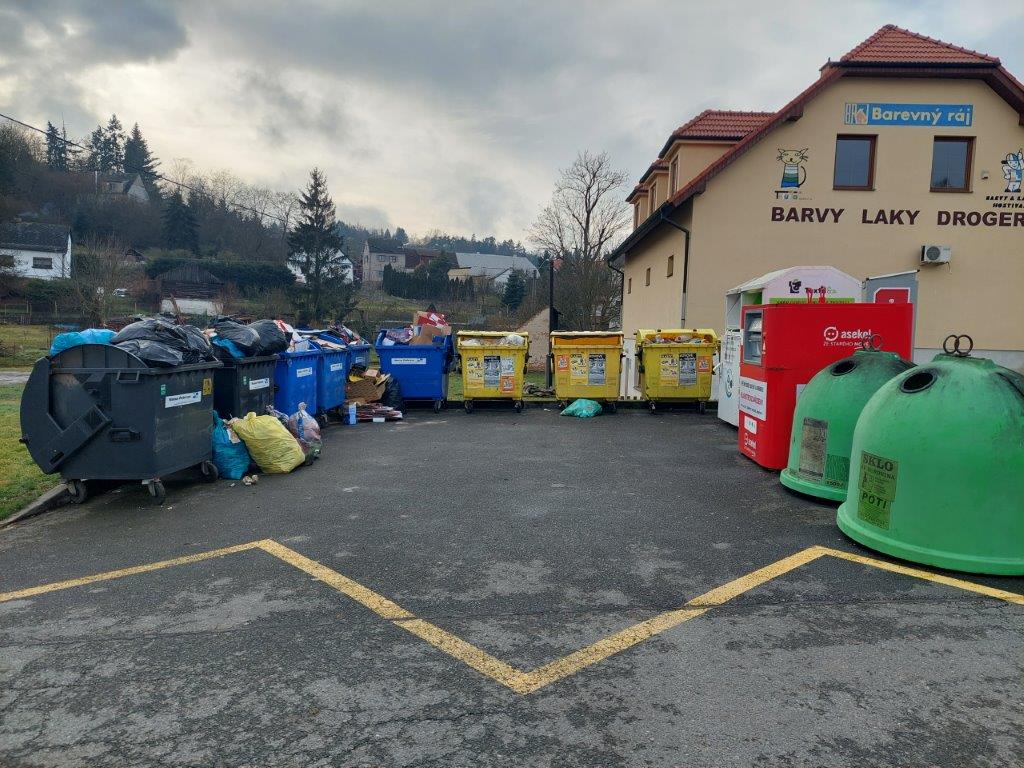 Plasy – U Vojanu – sběrné místo	sběrný dvůr 			49.9320769N, 13.3784850E1100	 PLAST		3 ks1100	 PAPÍR 		2 ks1500	 SKLO		2 ks1100	SKO		3 ks TEXTIL			1 ks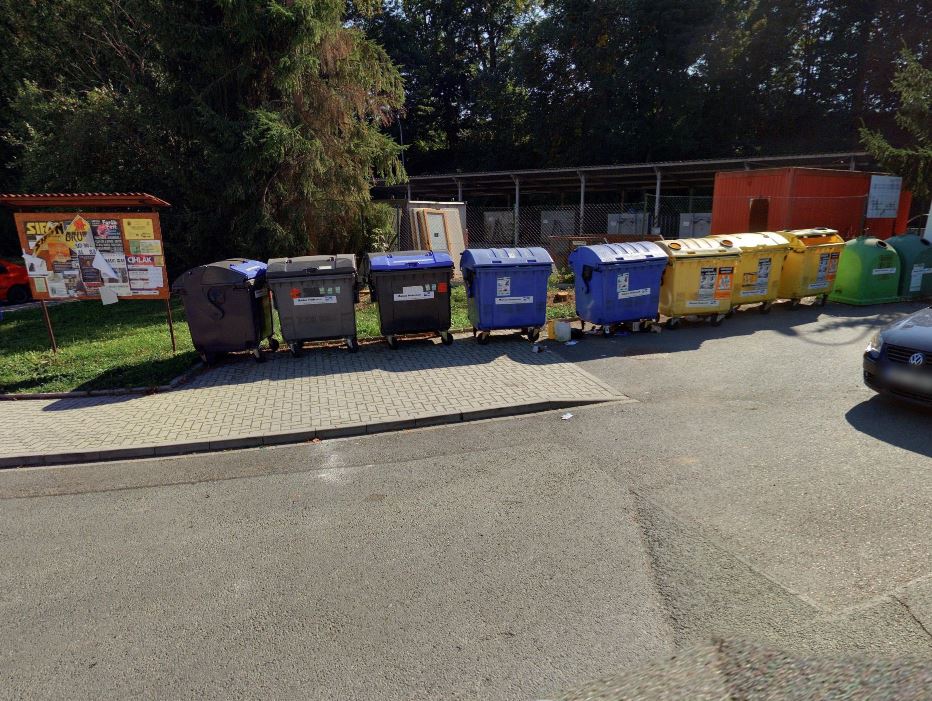 Plasy   U Dubu 	 - sběrné místo 		Lipová ulice			49.9404928N, 13.3828492E1100	 PLAST		1 ks1100	 PAPÍR 		1 ks1100	SKO		2 ks 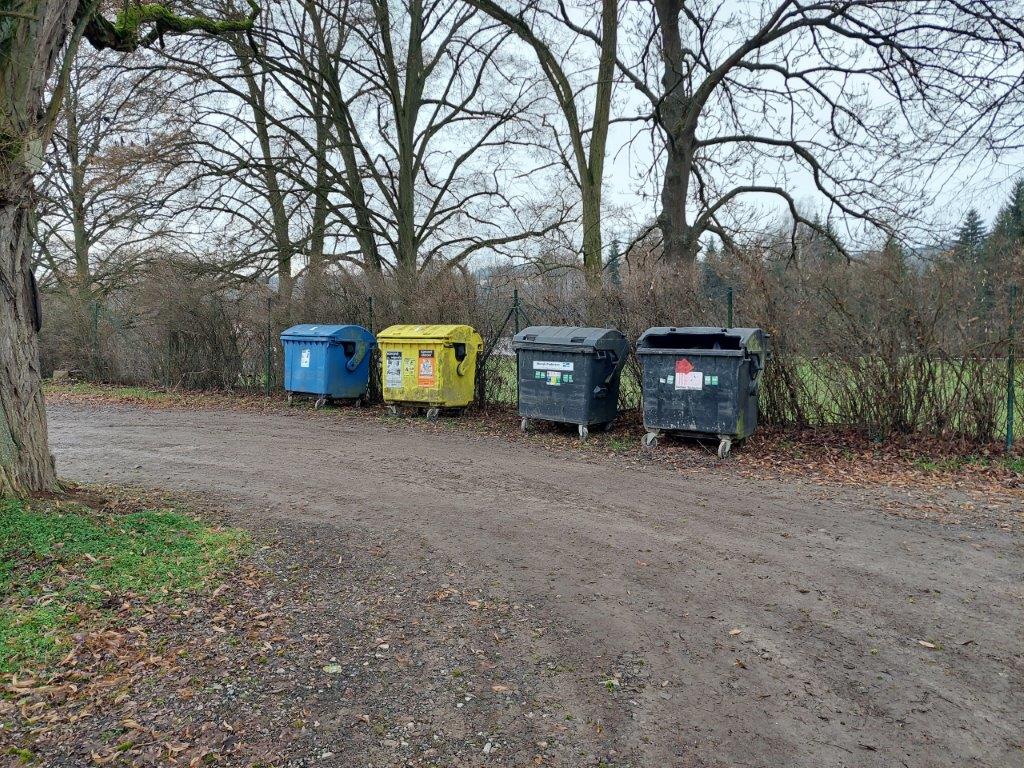 Plasy    Lipová	- sběrné místo 		Lipová				49.9383644N, 13.3880231E1100	 PLAST		4 ks1100	 PAPÍR 		2 ks1500	 SKLO		2 ks1100	SKO		1 ks TEXTIL			2 ks  660	TETRAPAK	1 ks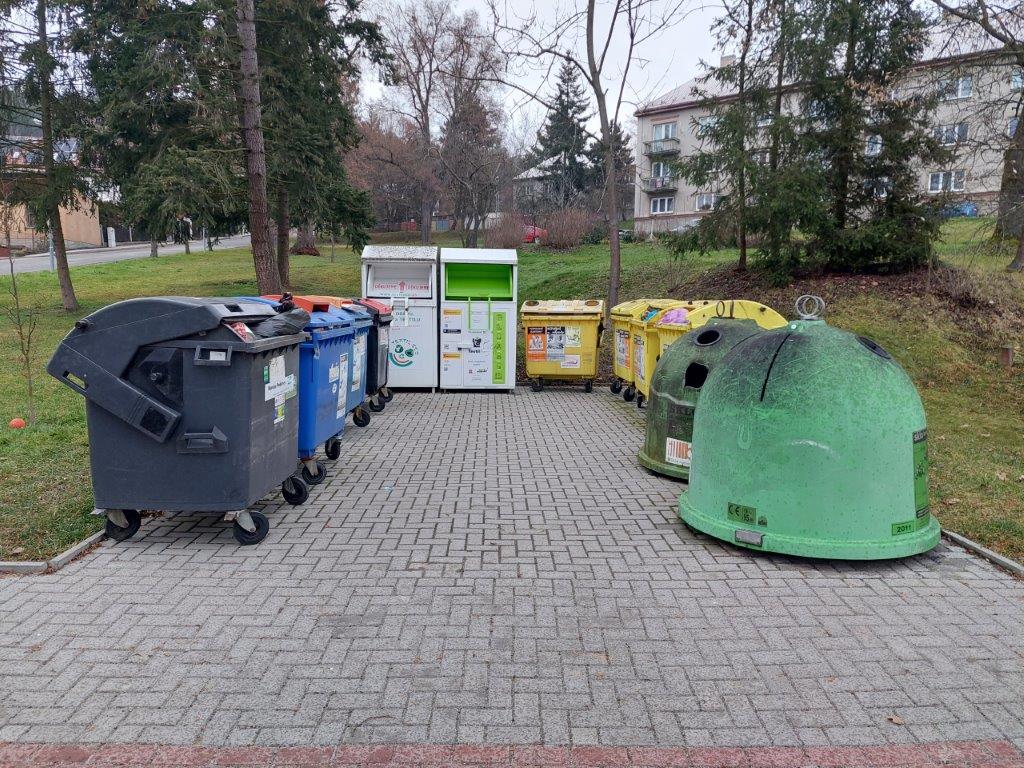 Plasy    Bohumila Slámy	- sběrné místo 				49.9309753N, 13.3964789E1100	SKO		1 ks 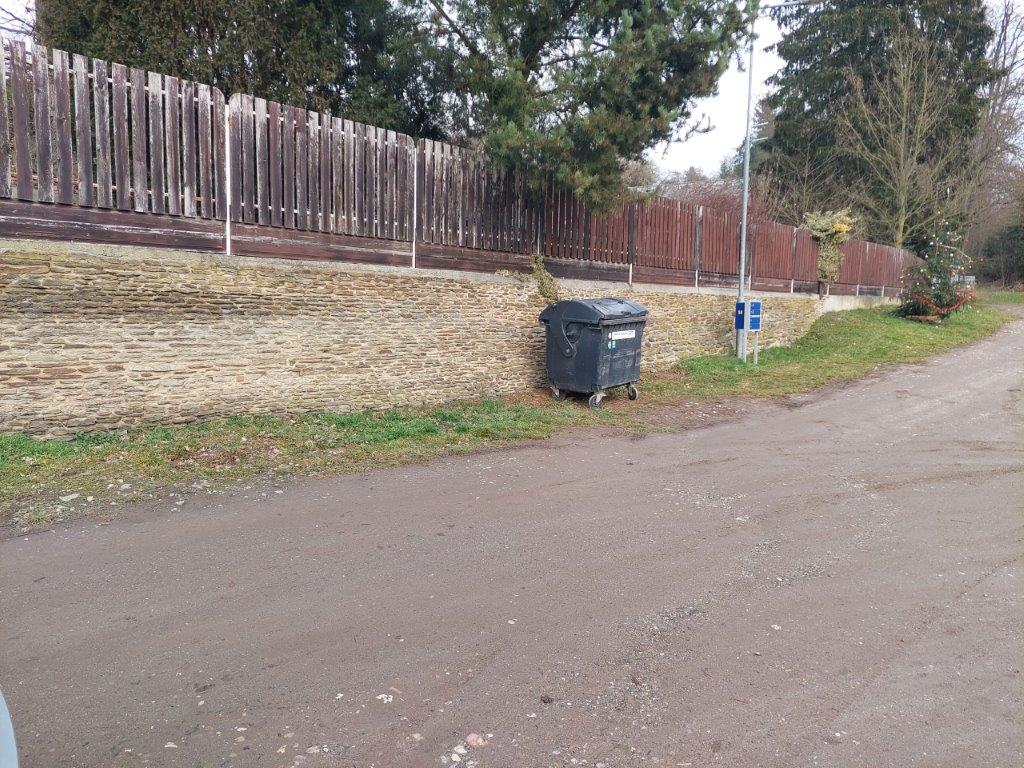 Plasy – Ryplička – K Letišti						49.9300136N, 13.3840919E	1100	 PLAST		1 ks1100	 PAPÍR 		1 ks1500	 SKLO		1 ks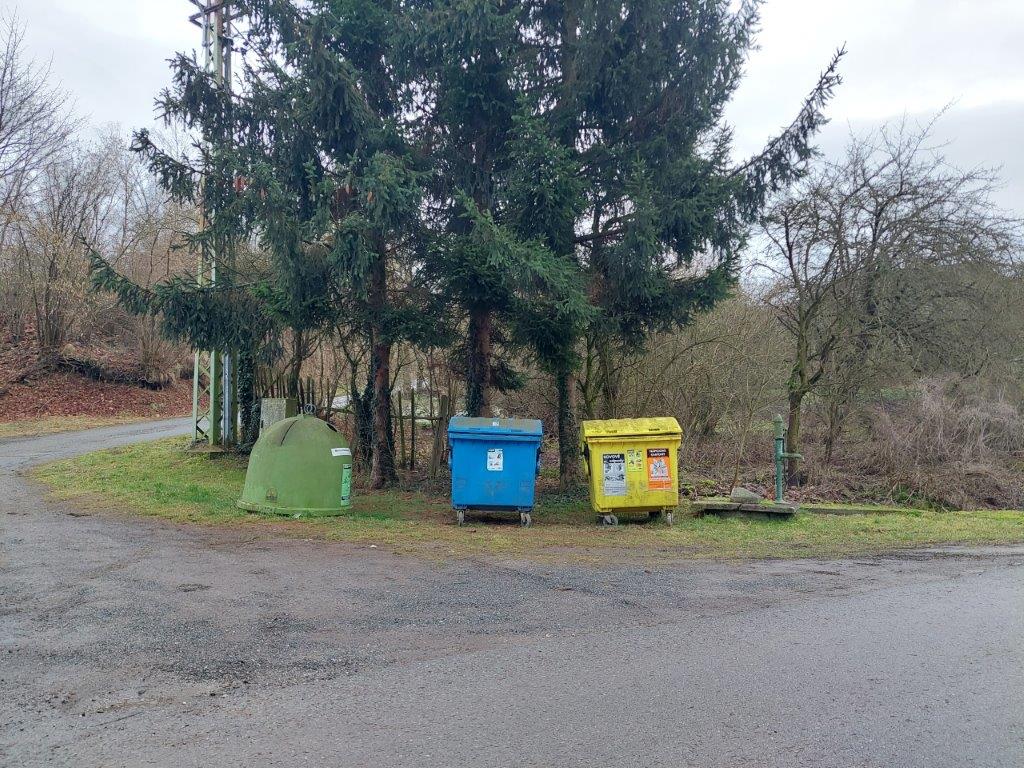 Plasy – Školní ulice						49.9327925N, 13.3819450E1100	 PLAST		1 ks1100	 PAPÍR 		1 ks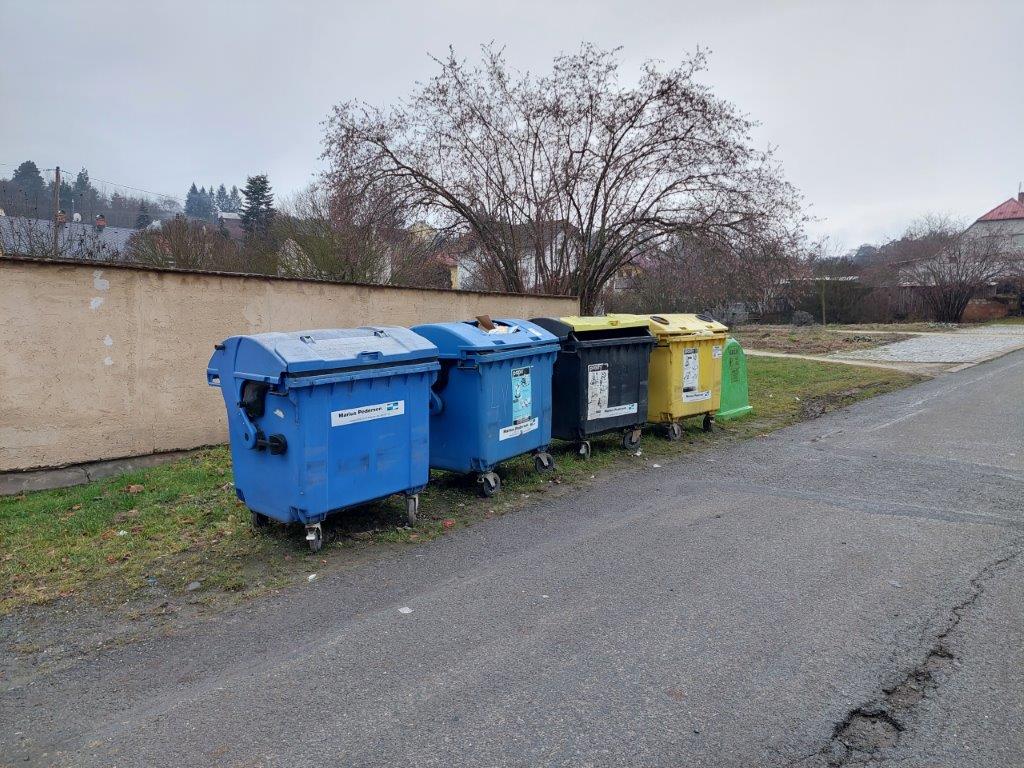 Plasy	- U Václava 	     	 					49.9346097N, 13.3964261E1100	 PLAST		1 ks1100	 PAPÍR 		1 ks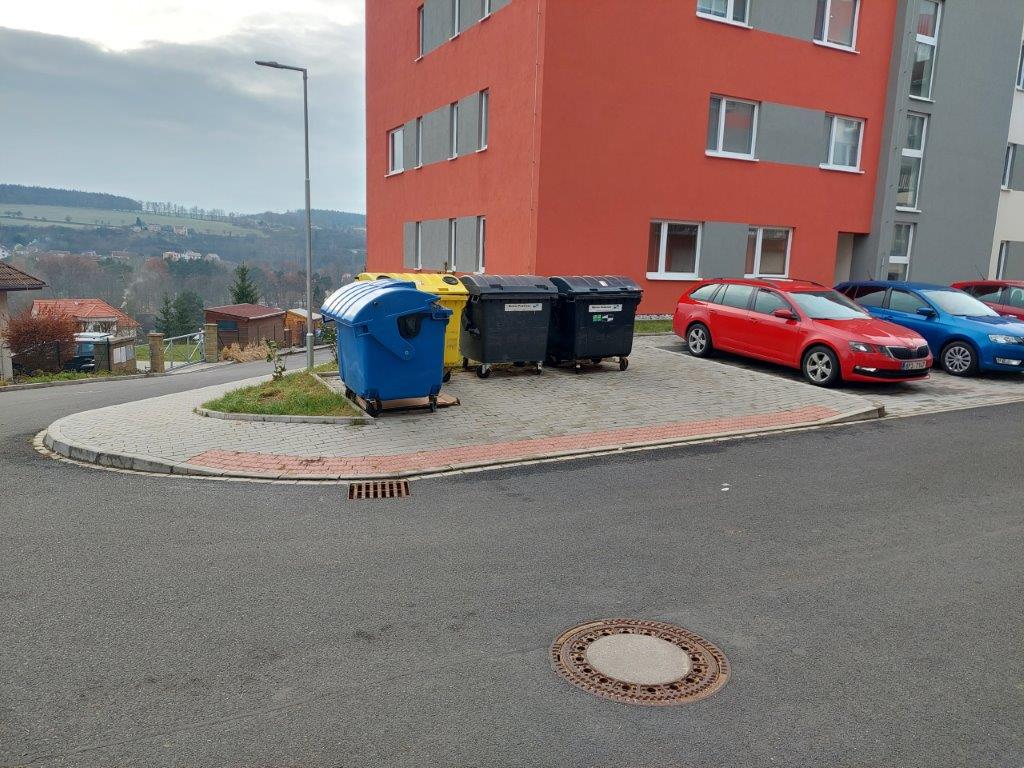 Plasy	- U Václava 	     	 					49.9344897N, 13.3950542E 1500	 SKLO		1 ks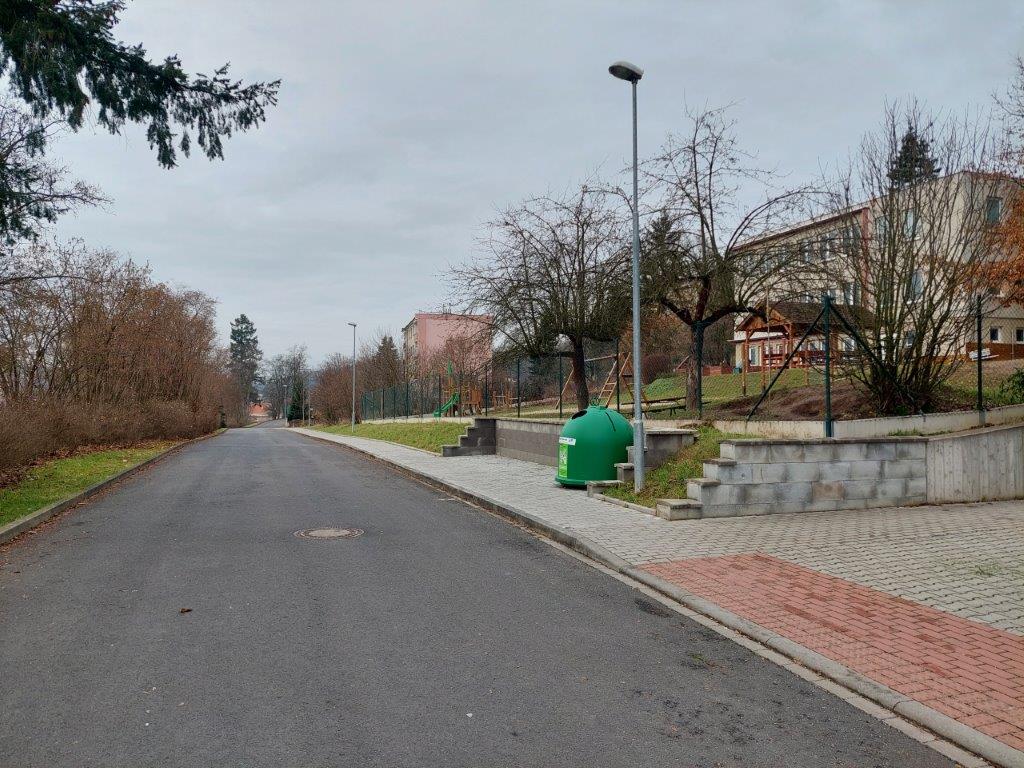 Plasy	- Stará cesta 	     	 					49.9356447N, 13.3939533E1100	 PLAST		1 ks1100	 PAPÍR 		1 ks1500	 SKLO		1 ks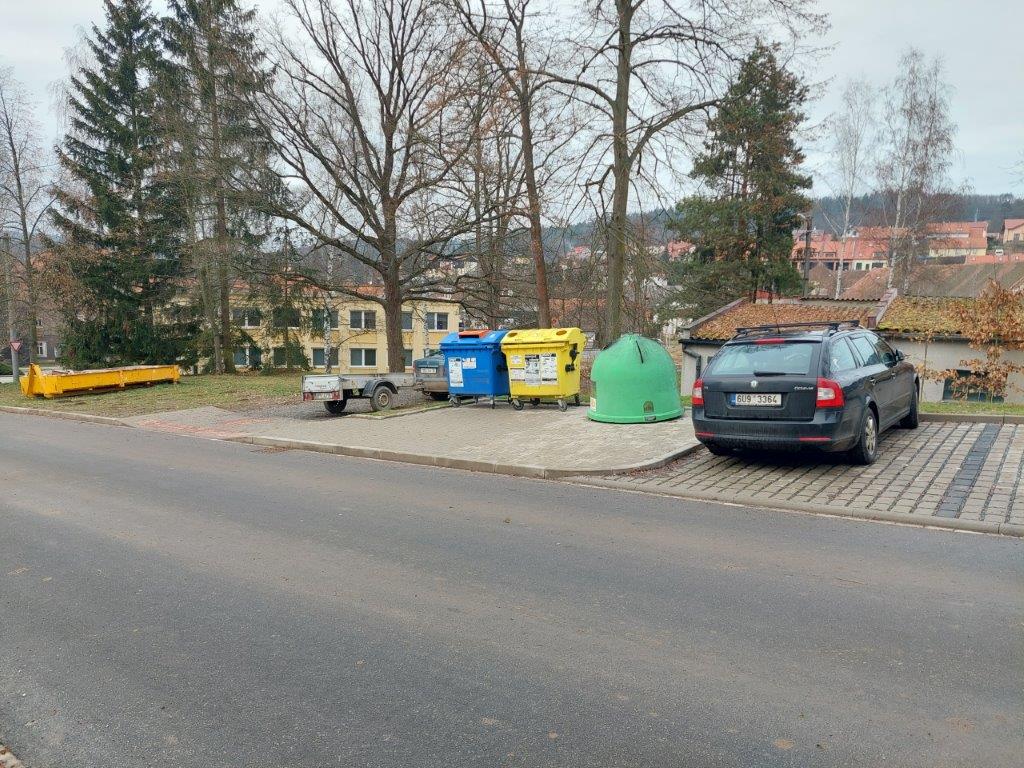 Plasy	- Babinská  (u Fordu)	     	 				49.9327122N, 13.3983589E1100	 PLAST		2 ks1100	 PAPÍR 		1 ks1500	 SKLO		1 ks  660	TETRAPAK	1 ks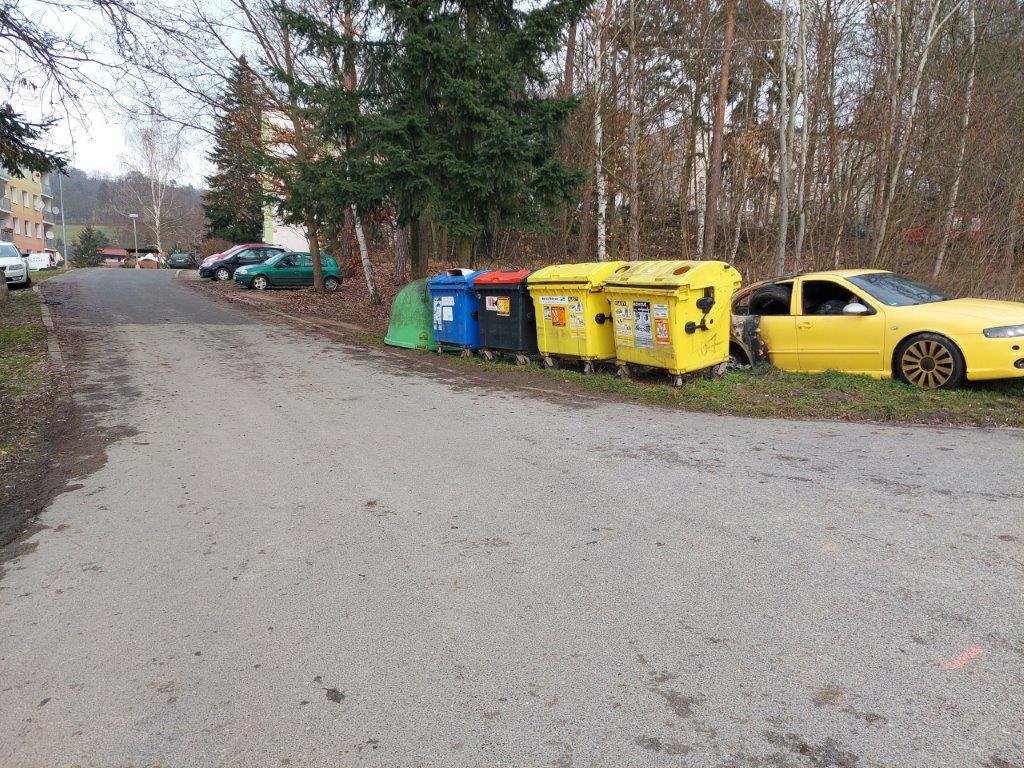 Plasy	- Potoční (u DPS)	     	 				49.9344525N, 13.3994986E1100	 PLAST		1 ks1100	 PAPÍR 		1 ks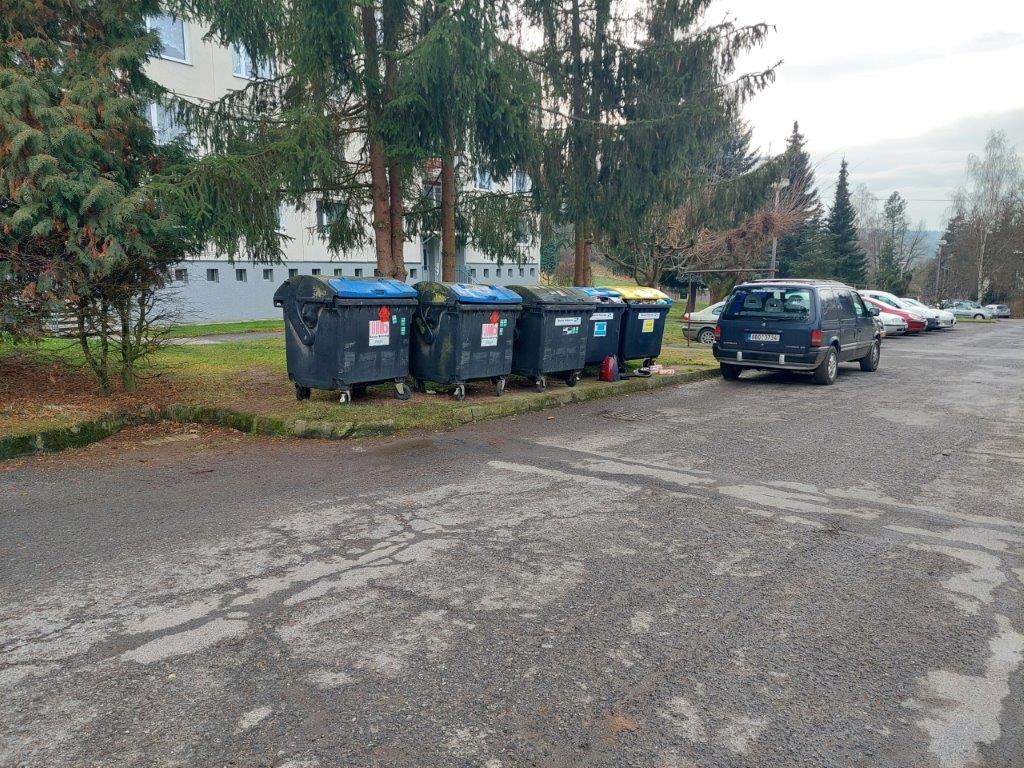 Plasy	- Potoční – sběrné místo      	 				49.9338283N, 13.3966006E1100	 PLAST		2 ks1100	 PAPÍR 		1 ks1500	 SKLO		1 ksTEXTIL			1 ks  660	TETRAPAK	1 ks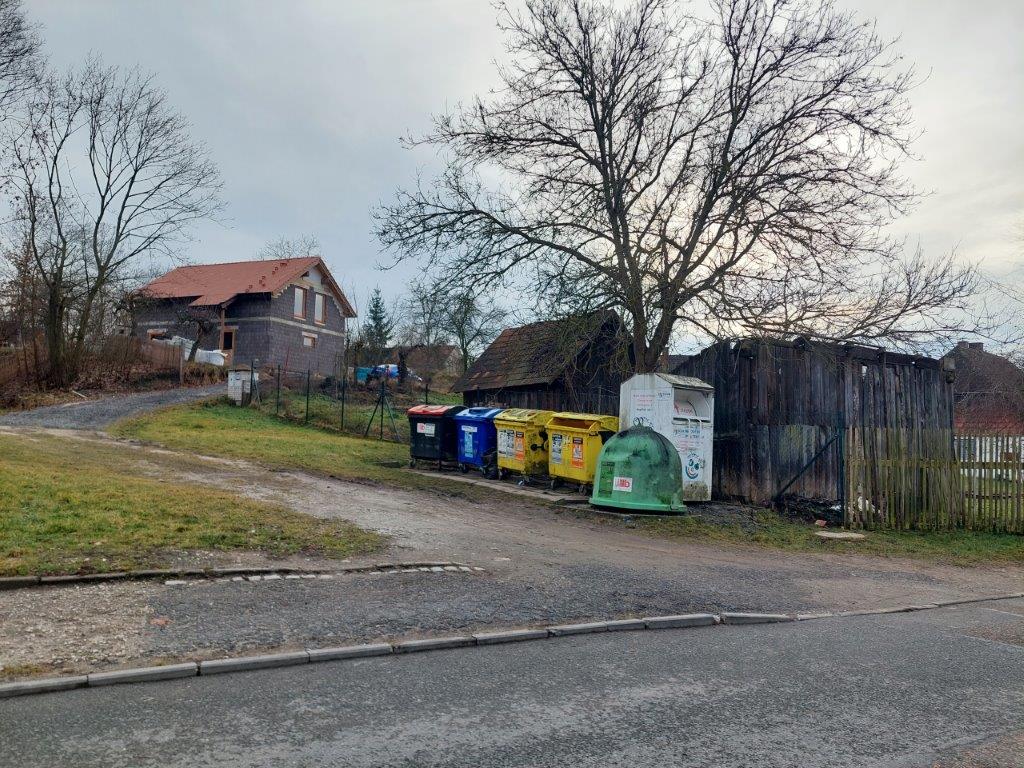 Plasy	- Plzeňská  – (u PKS)		č.p. 41  				49.9312814N, 13.3840036E 240	 PLAST		1 ks 240	 PAPÍR 		1 ks1500	 SKLO		1 ks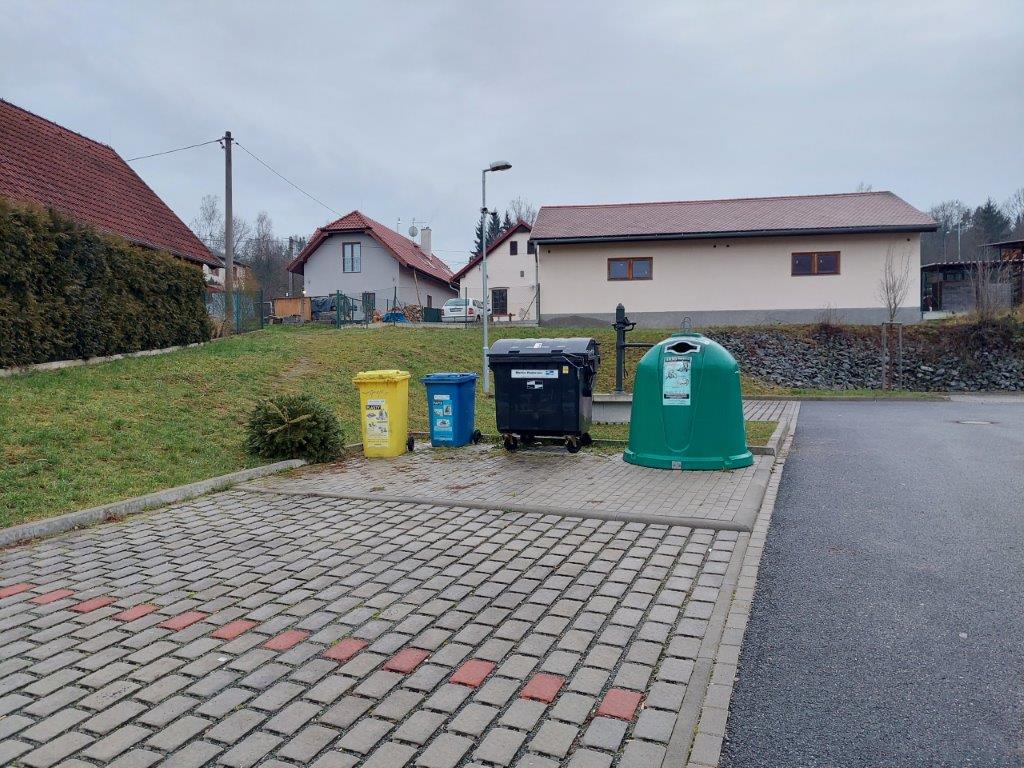 Babina	- sběrné místo 	     	  u č.p. 36 				49.9380642N, 13.4290942E1100	 PLAST		3 ks1100	 PAPÍR 		1 ks1500	 SKLO		1 ks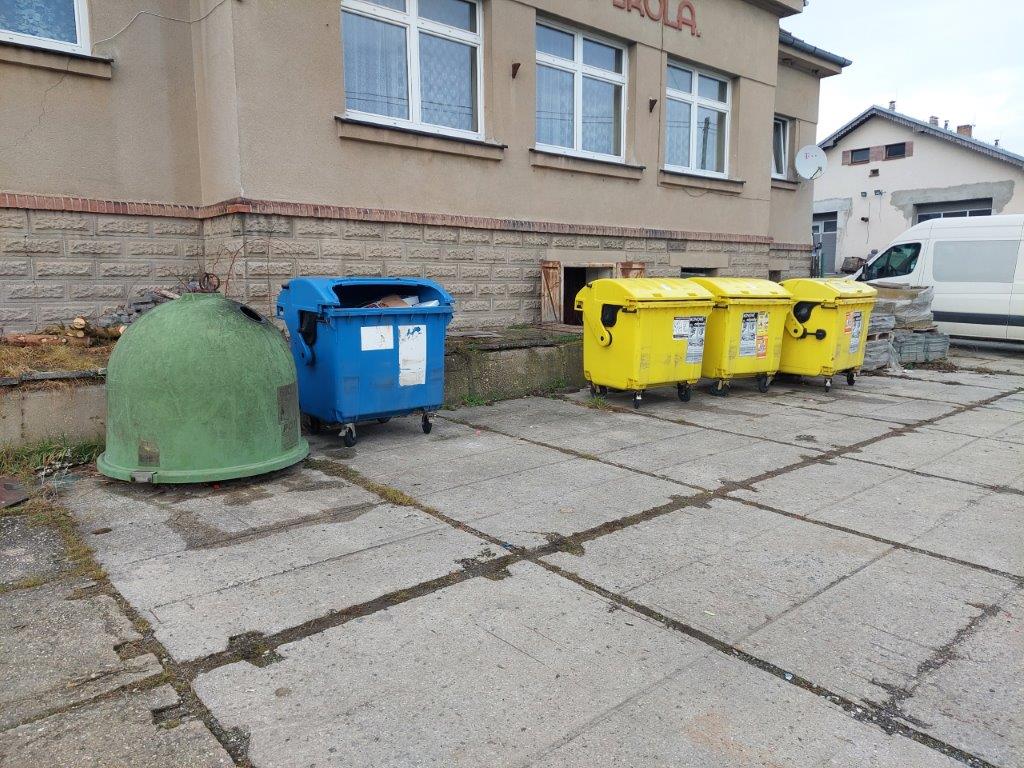 Horní Hradiště 	- sběrné místo 	     	  u č.p. 36 			49.9556483N, 13.3725014E1100	 PLAST		2 ks1100	 PAPÍR 		1 ks1500	 SKLO		1 ks1100	SKO		2 ks 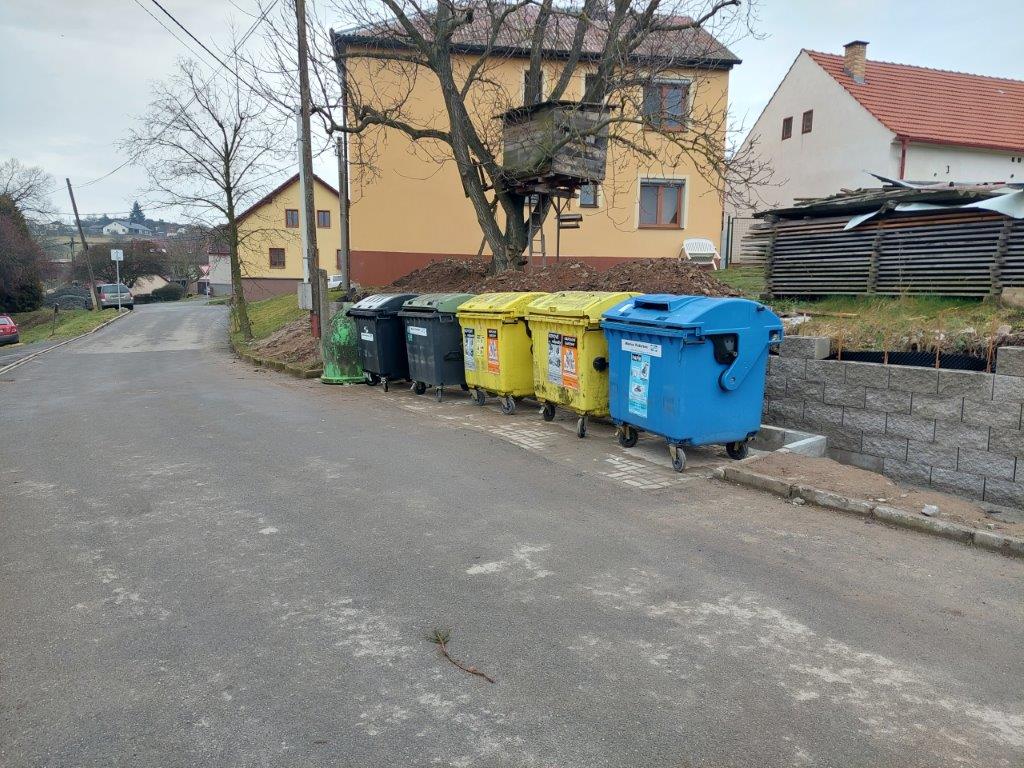 Lomnička 	- sběrné místo 		u č.p. 5 				49.9161883N, 13.3085464E1100	 PLAST		2 ks1100	 PAPÍR 		1 ks1500	 SKLO		1 ks  120	 SKO		2 ks 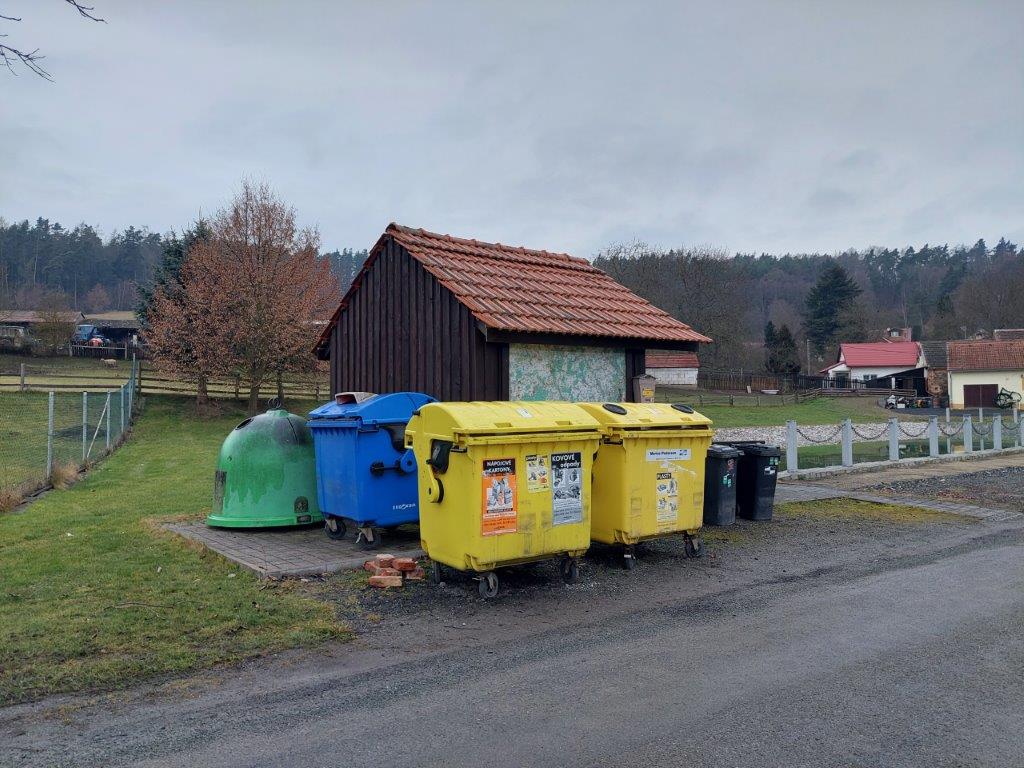 Lomnička – Lomany  		u č.p.  49 				49.9296769N, 13.3322478E 240	 PLAST		1 ks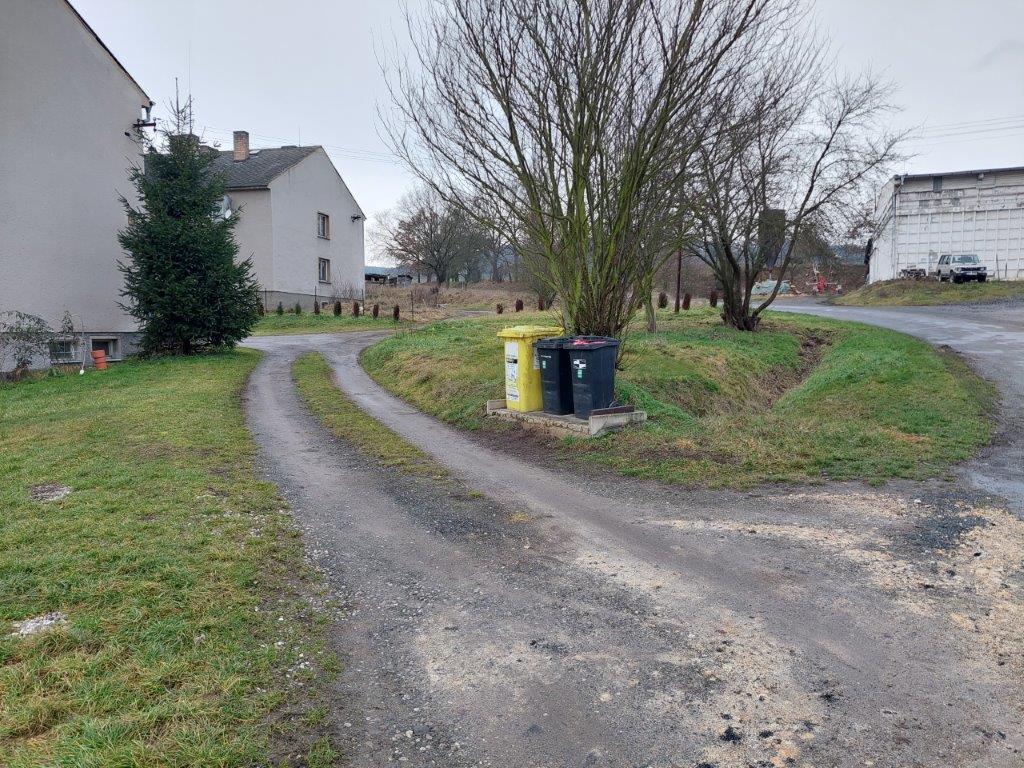 Nebřeziny    - sběrné místo 						49.9210283N, 13.4131097E1100	 PLAST		2 ks1100	 PAPÍR 		1 ks1500	 SKLO		1 ks 1100	 SKO		4 ks   660	TETRAPAK	1 ks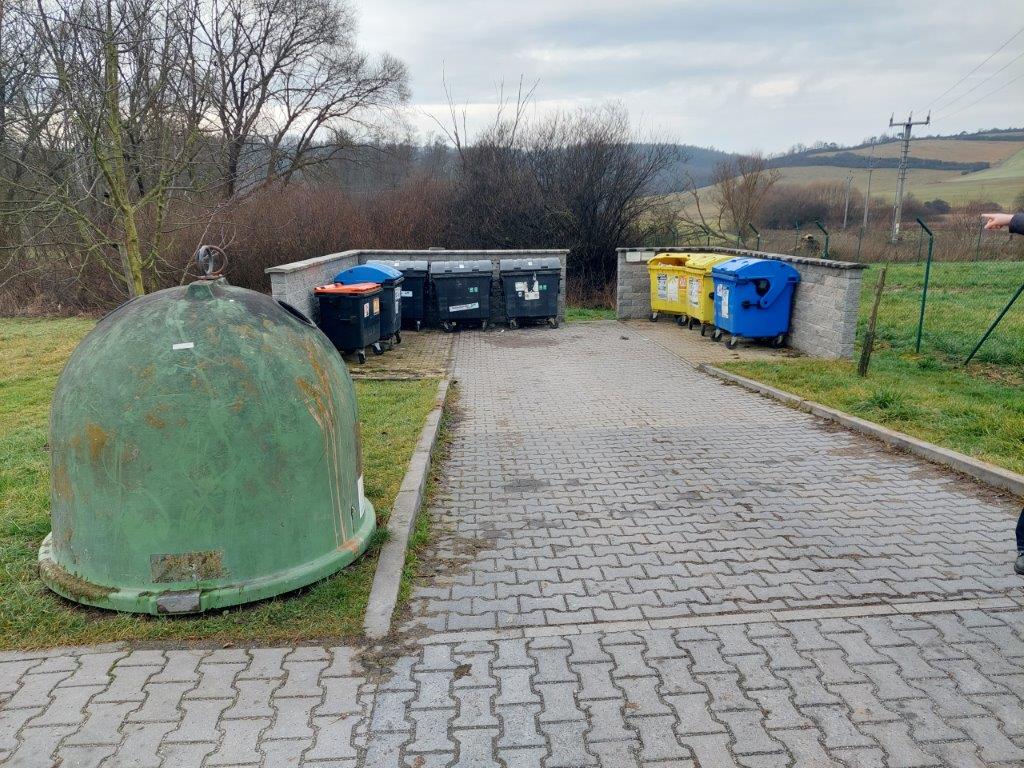 Žebnice  - sběrné místo 		u č.p. 39 			49.9566158N, 13.3926525E1100	 PLAST		2 ks1100	 PAPÍR 		1 ks1500	 SKLO		1 ks 240	 SKO		1 ks 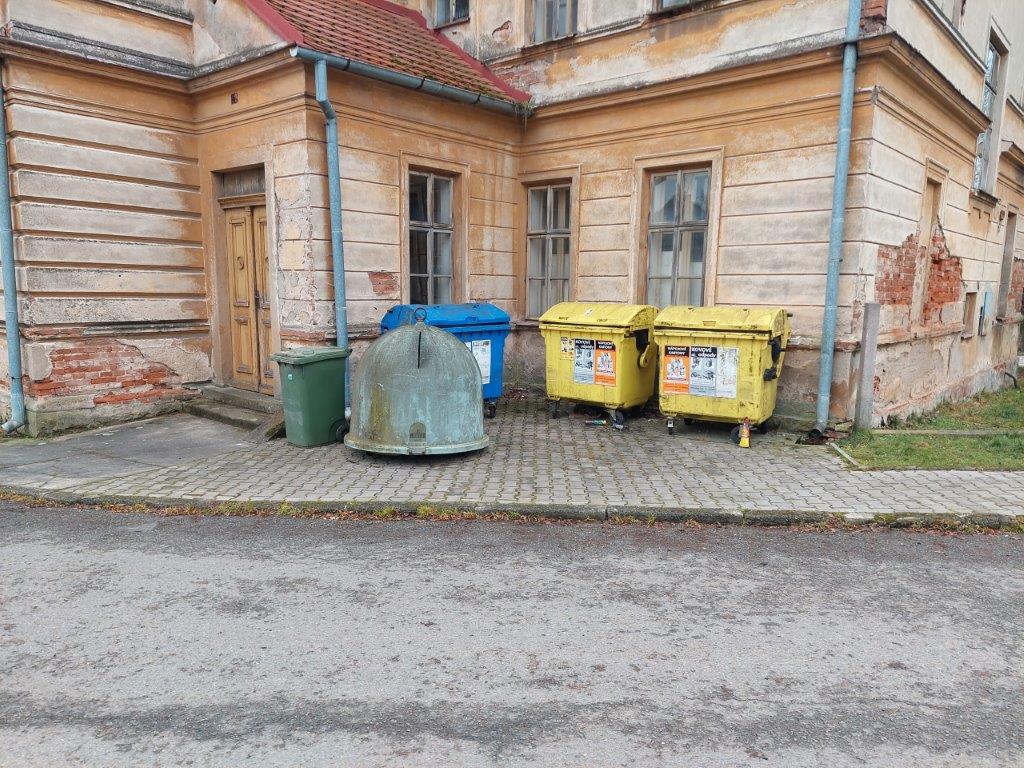 10.03.2023 Gross